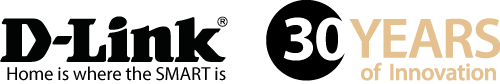 TISKOVÁ ZPRÁVAD-Link uvádí na trh Detektor kouře jako další produkt ze série určené pro Chytrou domácnost
Rozšíření řady mydlink Home o další produkt potvrzuje, že D-Link plní svůj závazek o vytvoření bezpečnějších a chytřejších domácnosti či kancelářePraha, 25. října 20016 – Společnost D-Link, přední výrobce zařízení pro automatizované domácnosti a počítačové sítě rozšířil svou řadu mydlink™ Home zavedením nového produktu mydlink Home Smoke Detector (DCH-Z310, detektor kouře) pro zvýšení bezpečnosti a inteligence domácností a kanceláří. Detektor se zabudovaným typickým alarmem, který Vás upozorní při detekci kouře, poskytuje neustálý dohled. V případě, že zaznamená kouř, pošle rovněž upozornění na tablet nebo chytrý telefon.Smart Smoke Detector/detektor kouře má zabudovaný zvukový alarm o intenzitě 85dB a pomocí aplikace mydlinkHome upozorňuje uživatele na dálku. Zařízení je napájeno z baterie a může být proto jednoduše umístěno kdekoliv. Disponuje indikátorem baterie a nevyžaduje žádné další měsíční nebo licenční poplatky.„Jsme přesvědčeni, že všichni dnes chtějí mít jistotu o zabezpečení a bezpečnosti vlastního majetku a domovů. Proto D-Link pokračuje ve vývoji a zlepšování nových produktů a zjišťuje, jak dále zvýšit bezpečnost pomocí chytrých (Smart) zařízení a tak pomoci našim zákazníků.“ řekl Kevin Wen, President D-Link Europe. A dodává: „Přidání mydlink Smoke Detectoru do serie produktů mydlink Home je náš poslední krok k poskytnutí úplného celodenního zajištění domácností a kanceláří.“Smoke Detector se připojuje ke ConnectedHomeHubu (DCH-G020) a tak může být součástí celého systému spolu s ostatními produkty mydlink Home, jako jsou například SmartPlug (DSP-W215) nebo Sirena (DCH-S220). Chytrá zásuvka DSP-W215 může tak při detekci kouře detektorem DCH-Z130 rozsvítit světlo, siréna DCH-S220 vás může hlasitým zvukovým signálem, a to nejen tam, kde je detektor, ale i kdekoliv jinde, kde je dostupné připojení k internetu např. ve vaší kanceláři.Jako každý prvek serie mydlink Home kouřový detektor kombinuje 24/7 zajištění, vzdálenou kontrolu a jednoduchou instalaci. Základní přehled funkcí:hlasitý zvukový alarm – zvuk o síle 85dB pro varování při detekci kouřePush notifikace – při detekci kouře okamžité upozornění zaslané na chytrý telefon nebo tablet napájení z baterie – napájení z baterie až jeden rok s indikátorem stavu bateriejednoduchá instalace – jednoduchá správa, nastavení a instalace pomocí aplikace mydlink Homebezpečnost – zajištění proti zneužití a zabezpečení komunikace šifrováním AES128Jedinečná aplikace mydlink Home na iOS a Android určená pro chytré telefony a tablety poskytuje kompletní kontrolu nad mydlink Home zařízeními. Dále je možné nastavit pravidla pro automatizaci procesů připojených zařízení. Systém mydlink Home umožňuje růst celého systému. Lze tak začít pouze s jedním zařízením a celý systém dále postupně rozšiřovat.Smoke Detector (DCH-Z310) přehled hlavních parametrů:optický-elektrický senzor kouře85dB alarmsíťové protokoly: Z-Wave v6.02 a výššíZ-Wave Wireless: 868.40MHzspínač /proti manipulaci se zařízením/párovaní/odebíraní/resetLED stavurozměry: průměr 120mm, výška 53mmváha: 130gnapájení: baterie CR123AO společnosti D-LinkD-Link již 30 let navrhuje, vyvíjí a vyrábí oceňovaná řešení pro kabelové i bezdrátové počítačové sítě, kamerový dohled, ukládání dat a automatizaci domácnosti. Jako globální lídr v oblasti konektivity rozvíjí technologie firemních sítí a dodává firmám vybavení pro zefektivnění práce. Je také důležitým průkopníkem na trhu pro automatizaci domácností. Umožňuje lidem na celém světě snadno a za dostupnou cenu monitorovat, automatizovat a ovládat jejich dům kdykoli a kdekoli přes smartphone nebo tablet.Rozsáhlá řada inovativních, výkonných a intuitivně použitelných technologií D-Link je dostupná firmám i běžným spotřebitelům prostřednictvím globální sítě obchodních kanálů, prodejců a poskytovatelů služeb.Pro více informací o společnosti D-Link navštivte www.dlink.cz nebo www.facebook.com/dlinkcz.V případě zájmu o další informace kontaktujte:D-Link s.r.o.Na Strži 1702/65140 62 Praha 4Tel.: +420 224 247 500E-mail: info@dlink.czhttp://www.dlink.cz/Taktiq Communication s.r.o.Leona DaňkováTel.: +420 605 228 810E-mail: leona.dankova@taktiq.com 